Supplementary materialTable S1. Ingredient and nutrient composition of the rations1 Digestible energy on dry matter basis. 2 The premix provided the following per kg of diets: VA 1700 IU; VD 190 IU; VE 18 IU; Co 0.30mg; Cu 17 mg; I 1.5mg; Fe 70 mg; Mn 38 mg; Se 0.28 mg; Zn 40 mg.3 The DE were Calculated according to the Feeding Standard of Meat-producing Sheep and Goats of China, NY/T 816-2004 (Ministry of Agriculture, MOA, PRC, 2004). Others were the measured values. DM, dry matter; DE, digestible energy; CP, crude protein; NDF, neutral detergent fibre; ADF, acid detergent fibre; Ca, calcium; P, phosphorus. Table S2. Sequences of oligonucleotide primers used for qRT-PCR.1 ACAT1 and ACAT2, Acetoacetyl-CoA acetyl transferase isoform 1 and 2; AE2, Anion exchanger 2; DRA, downregulated-in-adenoma; FFAR2 and FFAR3, free fatty acid receptor isoform 2 and 3; HMGCR, 3-hydroxy, 3-methylglutaryl CoA reductase; HMGCS1 and HMGCS2, 3-hydroxy, 3-methylglutaryl CoA synthase isoform 1 and 2; MCT1, MCT2 and MCT4, monocarboxylate cotransporter1 isoform 2 and 4; Na⁺/K⁺-ATPase, sodium/potassium ATPase; NBC1, Na⁺/HCO3‾ cotransporter 1; NHE1 and NHE3, sodium/hydrogen antiporter isoform 1 and 3; PAT1, putative anion transporter 1; PPAR-α, peroxisome proliferators-activated receptor α; SREBP-2, sterol regulatory element binding protein 2; νH⁺-ATPase, vacuolar-type ATPase.2 F, forward; R, reverse.3 Tm, optimal PCR annealing temperature.Table S3. The ammonia-N concentration of the rumen fluid in Tibetan (T) and Small-tailed Han (H) sheep offered diets of different energy levels. 1 Digestible energy on dry matter basis.2 E-L = Linear effect of dietary energy level; E-Q = Quadratic effect of dietary energy level; E-C = Cubic effect of dietary energy level.x P-value for the interaction of dietary energy level effect with species.Figure S1. 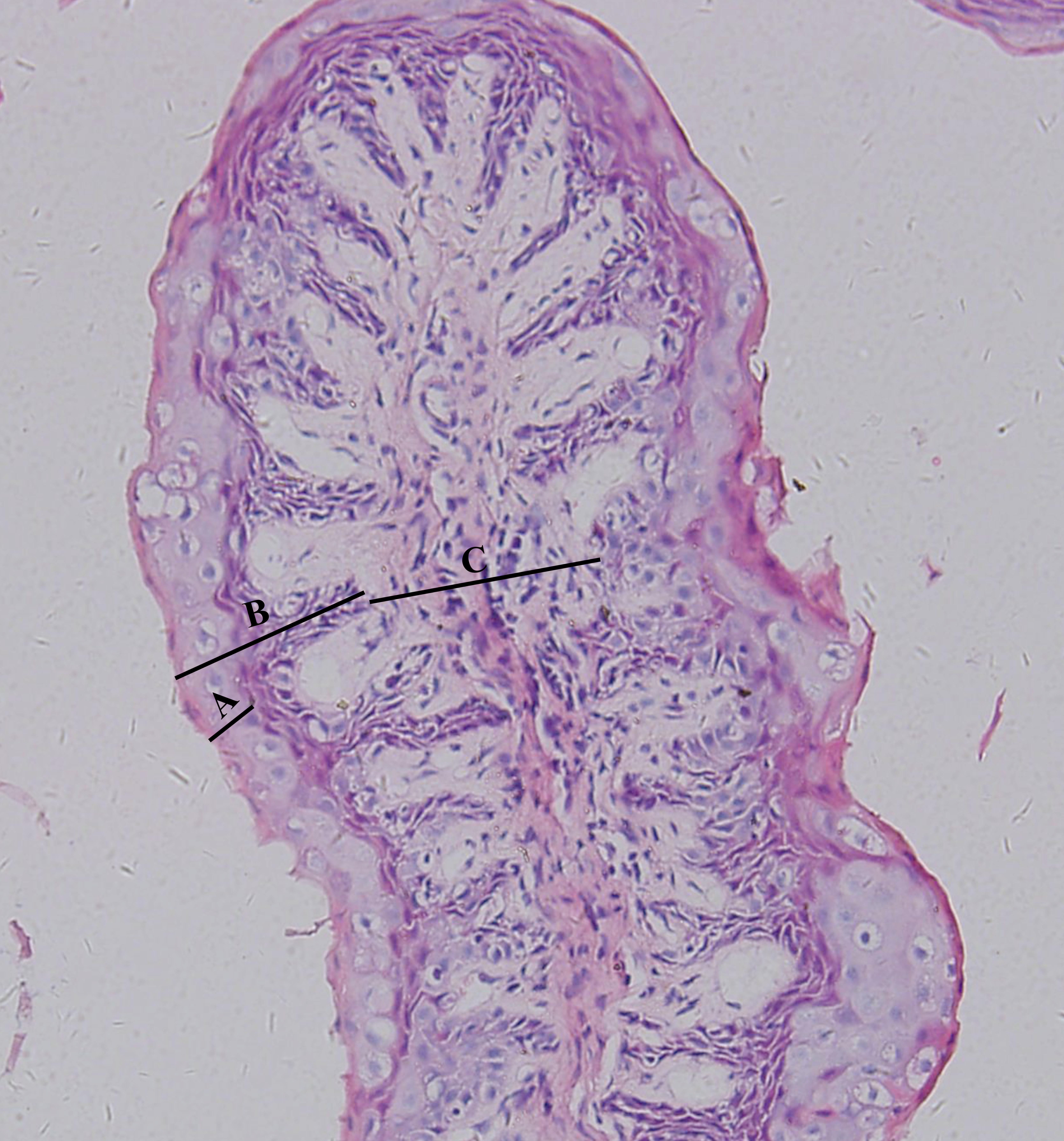 Figure S1. Morphology of ruminal papillae of sheep stained by hematoxylin-eosin under 10x objective. (A) Stratum corneum thickness; (B) Epithelium thinkness; (C) Lamina propria thickness.Figure S2.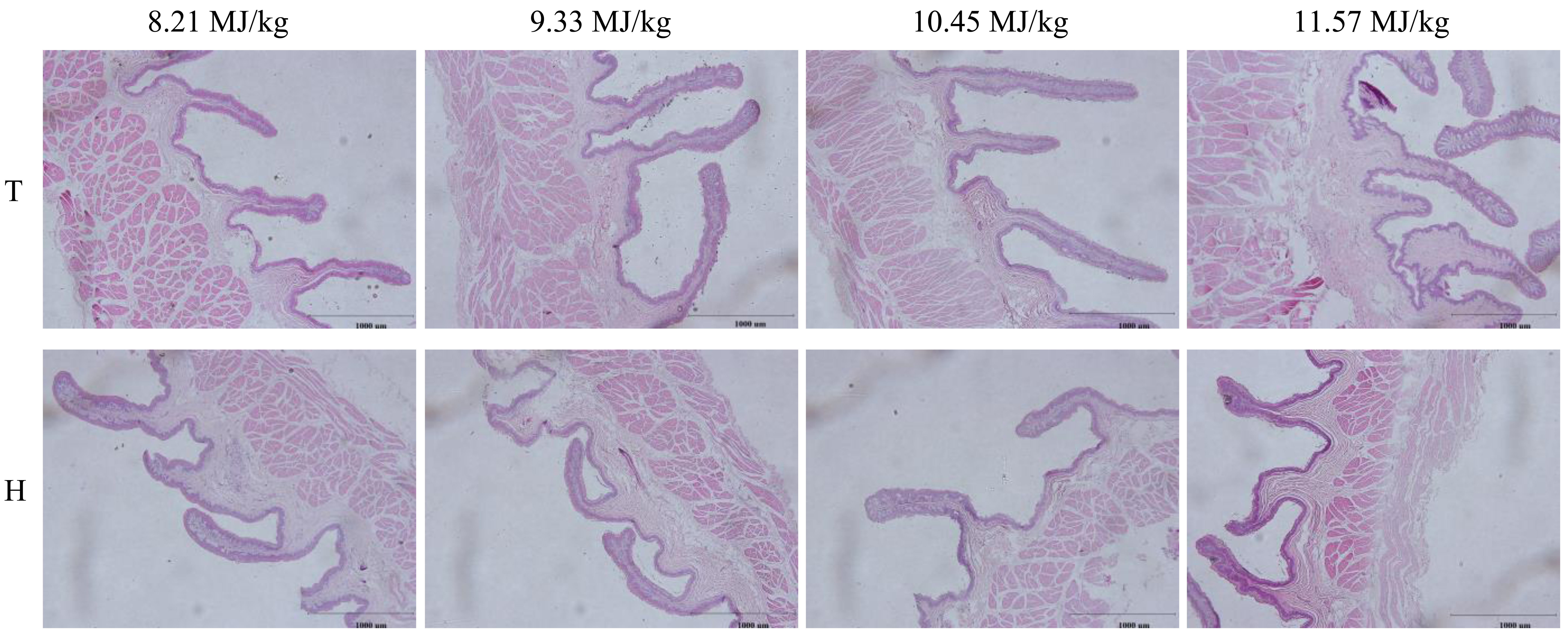 Figure S2. The representative micrographs showing morphological development in the rumen dorsal sac of Tibetan (T) and Small-tailed Han (H) sheep offered diets of different energy levels. The dietary energy levels are digestible energy on dry matter basis. Magnification 40×.Figure S3. 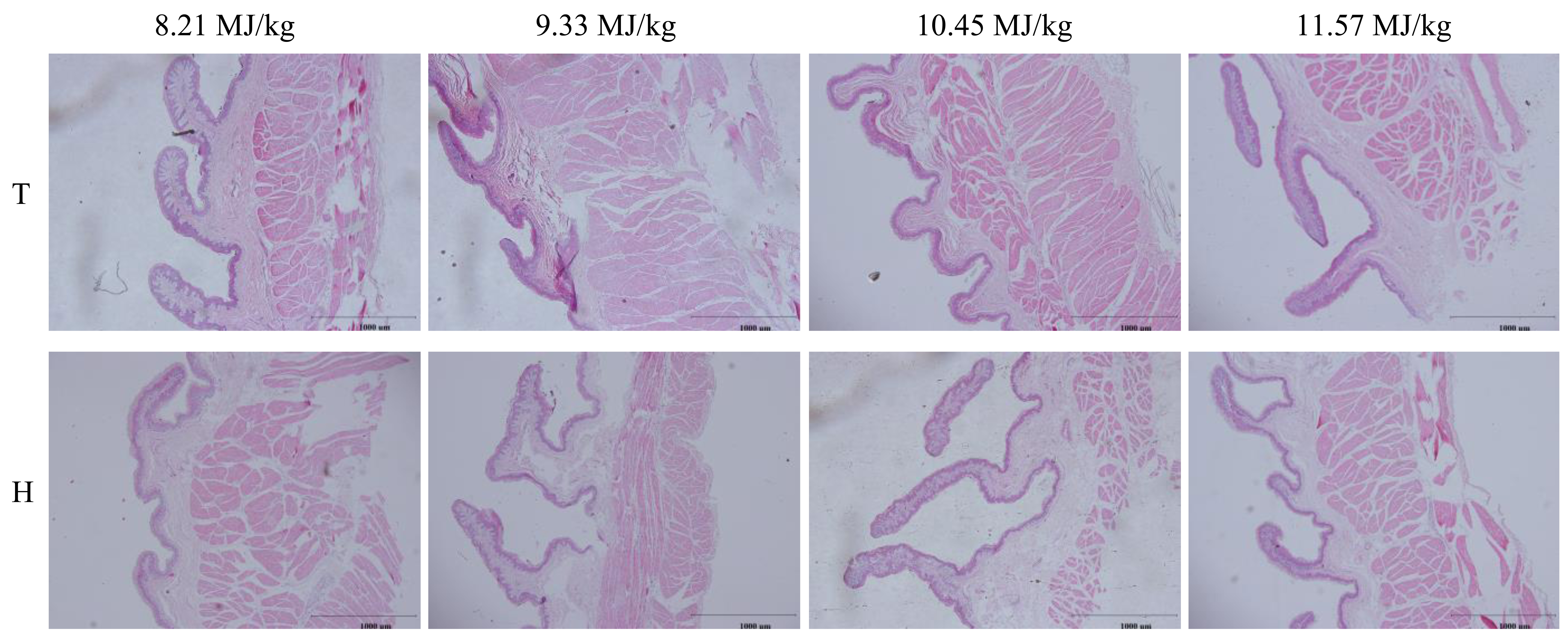 Figure S3. The representative micrographs showing morphological development in the rumen ventral sac of Tibetan (T) and Small-tailed Han (H) sheep offered diets of different energy levels. The dietary energy levels are digestible energy on dry matter basis. Magnification 40×.Figure S4.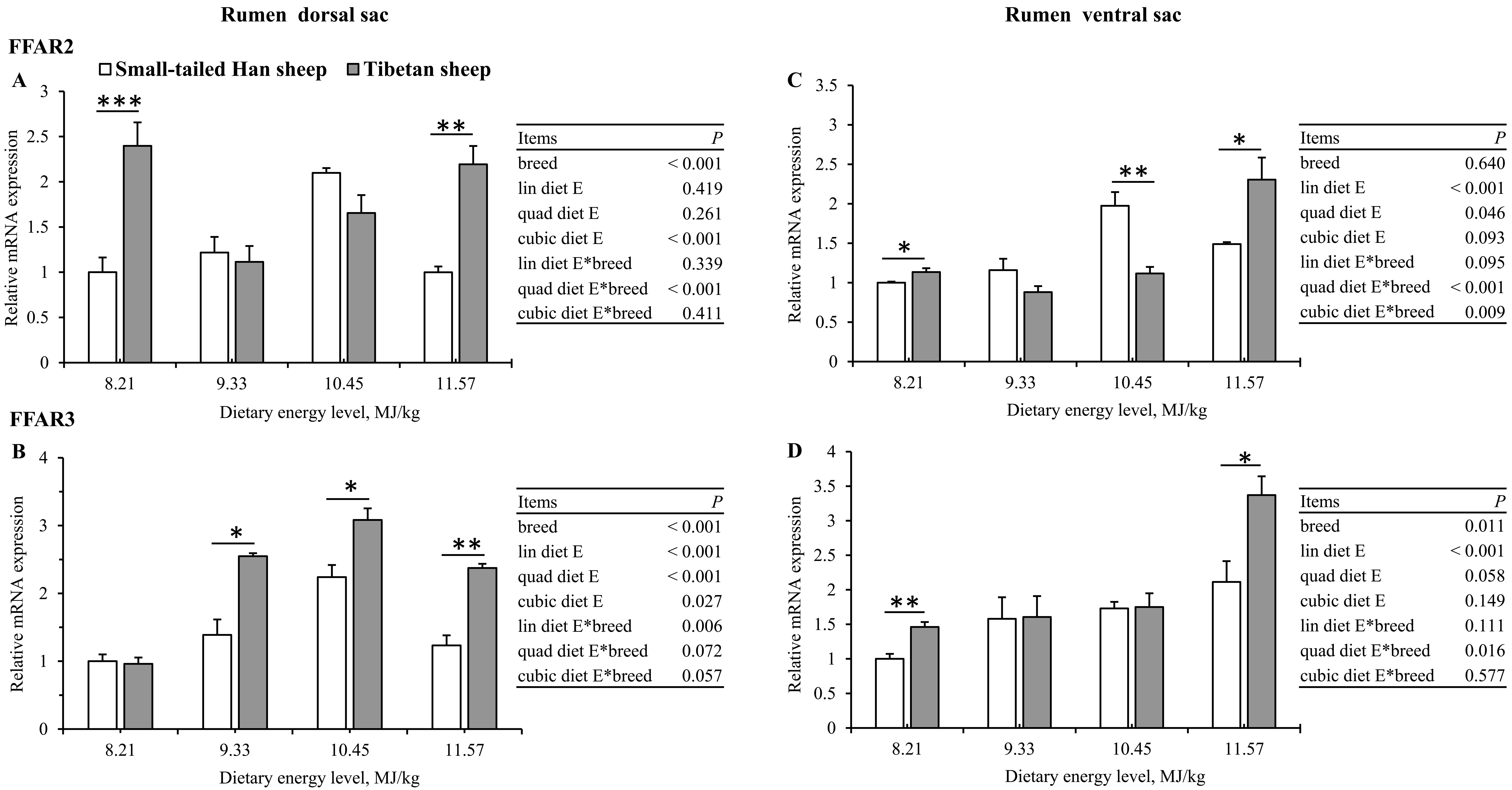 Figure S4. The expression of FFAR2 and FFAR3 mRNA in the rumen epithelium of Tibetan (T) and Small-tailed Han (H) sheep offered diets of different energy levels. FFAR2 and FFAR3, free fatty acid receptor isoform 2 and 3. The dietary energy levels are digestible energy on dry matter basis. * Means P< 0.05; ** Means P<0.01.ItemDietary energy level, MJ/kg DM1Dietary energy level, MJ/kg DM1Dietary energy level, MJ/kg DM1Dietary energy level, MJ/kg DM1Item8.219.3310.4511.57Ingredient, g/kg dry matter (DM)Ingredient, g/kg dry matter (DM)Ingredient, g/kg dry matter (DM)Ingredient, g/kg dry matter (DM)Ingredient, g/kg dry matter (DM)Corn92.2127.5160.0208.5Corn starch23.570.0124.0161.5Sucrose5.516.522.030.0Molasses5.516.521.530.0Wheat bran25.014.612.88.0Soybean meal12.016.515.413.2Cotton seed meal15.613.613.412.5Soybean oil0.604.2010.015.0Calcium hydrophosphate6.36.66.05.3Calcium carbonate1.82.02.94.0Sodium chloride6.06.06.06.0Commercial premix26.06.06.06.0Highland barley straw800700600500Chemical composition3, g/kg DMChemical composition3, g/kg DMChemical composition3, g/kg DMChemical composition3, g/kg DMChemical composition3, g/kg DMDE, MJ/kg DM8.219.3310.4511.57CP69.769.669.170.2NDF684.1601.5519.7443.7ADF370.2324.9280.9237.6Ca5.215.135.204.92P2.712.712.622.54Target gene1Gene bank IDPrimer sequences2（5'→3'）Tm3 (ºC)FFAR2XM_012190178.2F: GTGTATGGAGTGATCGCTGCTCTGR: CTGCTCTTGGCTGAAGTTCTCGTAG58FFAR3XM_015099986.1F: CTGTTGCTCTTCCTGCCGTTCCR: GACGTGAGATAGATGGTGGTGAAGAAG58MCT1AJ315929.1F: TGGCTGTCATGTACGGTGGAR: GCACAGTGTTACAGAAGGAAGCAG56.5MCT2XM_004006510.3F: AGAAACGACCTGTAGCGAATGGR: TGAAACTTCCCTTCCAGCCG58MCT4XM-012186382.1F: TGGTGTCTGCGTCCTTCTGTGR: ATGATGAGTGAGGGCTGGAAGT57NHE1XM-004005085.2F: GCCGTCACTGTGGTCCTGTATCR: ACACCACGAAGAAGCTCAGGAA56NHE3XM-012097233.1F: GAAACAGCAGCATTCCCAACGR: CCGCCACTCATCTCATCATCA58DRAHM010763.1F: CGGATTTCTCTTGGAGCCTCTACR: CCTTTCGCCACAATCTTCGTAT57NCB1XM_004009897.3F: TCTTCTCCCAGCACGACCTCAR: TCATTGTCACTGTCCAGACTTCCTT56AE2XM_012100091.2F: GTGGTGCTGACCCGCATCTTR: TTATACAGGCATGGGCATCTCA56.5PAT1XM_012100091.2F: TCCTCATTATCATCGTCAAACTGGR: GAGAACACGTCGGTGAACTGC57vH+-ATPaseNM_176654.2F: GCGGTCACCCGAAACTACATCR: CAATCTCAGCATACTGGGCAAAC58Na+/K+-ATPaseNM-001009360.1F: GAGAACGGCTTCCTCCCTAATCR: CTCTTGCCGAAGGAGGGATTAG56.5ACAT1 XM_015100759.1F: AGCCAGGTCATACCATCCAGCR: TGATACATAACTTCGCTCCGCATA58HMGCS2XM_004002390.3F: AGGCAACACTGACATTGAAGGCR: AGTGCGTAGCGACCATCCCA58PPAR-αAY369138.1F: TAGAAGATTCCGAAACCGCAGATR: GGCGGATTGTTGTTGGTCTTC57ACAT2XM_012127195.1F: CATTTGGTTCACTTGAGGACGGR: TGTGGTAATTGTGGAATGCGTC57HMGCS1XM_015101308.1F: CTCTAAACGACGACACTTTGGATGR: AGGGAGCCTTGGCACTTTCTT58HMGCRXM_004010192.3F: AGTCCAGGTCAGGTGATGCCAR: TCCCTCGTCCCTCTATCCAGTT58SREBP-2AF278694.1F: CGAGCAGTGGAGTCCTTGGTAR: TAATTTCAGGTACTCGAGAGCGC57β-actinU39357.1F: AGCCTTCCTTCCTGGGCATGGAR: GGACAGCACCGTGTTGGCGTAGA58ItemsBreedDietary energy level, MJ/kg DM1Dietary energy level, MJ/kg DM1Dietary energy level, MJ/kg DM1Dietary energy level, MJ/kg DM1SEMP-value2P-value2P-value2P-value2ItemsBreed8.219.3310.4511.57SEMBreedE-LE-QE-CAmmonia-N mg/100mLT3.062.713.153.810.3690.0110.0260.5960.837H1.922.452.702.780.958x0.177x0.775x